СУБАГЕНТСКИЙ ДОГОВОР №___________г. Омск	                                                                             от «___»______________201__г. 
ООО «Омсктур», именуемое в дальнейшем «Агент», в лице  директора Райтовича Андрея Владимировича, действующего на основании Агентского договора №ГИД-26971 от 09.10.2017, заключенного с ООО «Гид-Сервис», реестровый номер РТО 017832, именуемого в дальнейшем «Туроператор», с одной стороны, и _______________________________________________________________, именуемое в дальнейшем “Субагент”, в лице _______________________________________________________________, действующего на основании _____________, с другой стороны, при совместном упоминании именуемые “Стороны”, заключили настоящий Договор о нижеследующем: 1.ТЕРМИНЫ, ИСПОЛЬЗУЕМЫЕ В ДОГОВОРЕ Тур -комплекс услуг по размещению, перевозке, питанию туристов, экскурсионные услуги, а также услуги гидов-переводчиков и другие услуги, предоставляемые в зависимости от целей путешествия. Программа тура -документ, содержащий информацию о маршруте и сроках путешествия, стоимости тура, средствах размещения, проживания, программе пребывания и особенностях предоставления экскурсионных, а также иных услугах, предусмотренных договором о реализации туристского продукта, или являющихся дополнительными. Если иное не согласовано Сторонами Договора, срок действия Программы тура определяется указанными в ней календарными датами, с обновлением 2 раза в год. Расчет тура - документ Агента и неотъемлемая часть настоящего Договора, содержащий информацию о стоимости и потребительских свойствах туристского продукта.Лист бронирования – документ с печатью и подписью, и неотъемлемая часть “Договора о реализации туристского продукта”, подтверждающий бронирование туристского продукта и содержащий информацию о стоимости и потребительских свойствах этого туристского продукта. Только наличие Листа бронирования является для Субагента основанием для заключения с Заказчиком (туристом) «Договора о реализации туристского продукта». Памятка туристу - полезные советы путешествующим по Европе, содержащие информацию об особенностях правил поведения в европейских странах, таможенных правилах, информация о медицинской страховке и сведения о всех, используемых на маршрутах, средствах размещения и видах транспорта. Дополнения к программе тура – перечень документов с информацией для клиента. Отображены на сайте Туроператора: "Условия медицинского страхования", "Правила автобусных туров", "Термины, используемые в программе" и др. документы.Справочная информация по программе тура –информация, содержащая сведения о странах пребывания, о их национальных и религиозных особенностях, включая информацию о почтовых адресах и номерах контактных телефонов органов государственной власти РФ, дипломатических представительств и консульских учреждений РФ, находящихся в стране временного пребывания туристов. Толкование иных отраслевых терминов и определений осуществляется в соответствии с положениями статьи 1 Федерального закона №132-ФЗ “Об основах туристской деятельности в Российской Федерации”. 2.ПРЕДМЕТ ДОГОВОРА 2.1. Агент поручает, а Субагент принимает на себя обязательства по реализации от своего имени, но за счет Агента туристских услуг, организуемых Туроператором в рамках Агентского договора №ГИД-26971 от 01.10.2017. По сделкам, совершенным Субагентом с третьими лицами от своего имени и за счет Агента, Субагент приобретает права и становится обязанным, несмотря на то, что Агент и (или) Принципал был назван в сделке или вступил в непосредственные отношения по её исполнению. Для совершения Субагентом каждой из сделок по реализации туристского продукта Туроператора необходимым условием является получение Субагентом “Листа бронирования”. Сделка Субагента с 3–ми лицом считается совершенной только после получения Субагентом от Агента "Листа бронирования" и осуществления на счет Агента полной оплаты за тур и передачи документов, а также выполнение других действий, предусмотренных данным договором. 2.2. Коммерческая деятельность по реализации туристских услуг осуществляется Субагентом на условиях полной финансовой самостоятельности и ответственности.2.3. Агент обязуется выплачивать Субагенту вознаграждение, предусмотренное Договором, которое включает все коммерческие расходы Субагента по настоящему Договору. Размер вознаграждения определяется согласно Приложению №2. 2.4. Субагент не имеет права заключать субагентские договоры. 3.ПРАВА И ОБЯЗАННОСТИ СУБАГЕНТА3.1.Права и обязанности Субагента3.1.1. Субагент реализует гражданам и организациям туры в форме организованных Туроператором туристско-экскурсионных маршрутов, указанных в программах туров Туроператора, действующих на дату совершения путешествия туристами, при этом Субагент проводит комплектацию туристических групп по согласованной численности и по согласованным программам. Если иное не предусмотрено соглашением между Субагентом и Агентом при согласовании с Туроператором, в рамках настоящего Договора организация туристских услуг осуществляется в форме групповых туров при условии набора минимального количества туристов в группе 30 (тридцать) человек (после комплектования группы и получения виз), необходимое для того, чтобы групповой тур состоялся.  3.1.2. Субагент в интересах своих клиентов направляет Агенту запрос в он-лайн системе бронирования или по электронной почте на возможность бронирования тура Туроператора и осуществляет продажу клиентам туров только после подтверждения такой возможности от Агента на бланке. Поездка считается забронированной только после 100 % оплаты тура Субагентом на счет Агента и получения Субагентом от Агента “Листа бронирования”. Запрос на изменения туристом (Заказчиком) в бронировании направляется Субагентом по электронной почте. Начиная со второго подтверждения изменений туриста по одной заявке, запрошенных Субагентом, Субагент должен оплатить расходы услуг по перебронированию в размере 10 у.е./чел. по курсу, установленному Агентом. Любые изменения туристом (клиентом) в составе и качестве услуг возможны не позднее, чем за 40 дней до начала тура на даты выездов с 11 января по 24 декабря или за 50 дней до начала тура на даты выездов с 25 декабря по 10 января. При формировании запроса в он-лайн системе или по электронной почте Субагент указывает название тура, дату выезда, корректно указывает данные туриста: Ф.И.О. клиента (туриста) в русском и латинском написании, дату рождения, данные загранпаспорта, номер мобильного телефона и другие необходимые данные. При подаче заявки Субагент гарантирует своевременную оплату Агенту.   3.1.3. Субагент при подаче запроса согласовывает с Агентом программы туров, их сроки и стоимость, в том числе: маршрут тура (пункты назначения), условия размещения и питания; продолжительность (количество дней); экскурсионную программу (количество экскурсий и других мероприятий и т.п.), условия транспортного обслуживания туристов и т.п.   3.1.4. При получении от Агента “Листа бронирования” Субагент в обязательном порядке заключает с клиентом “Договор о реализации туристского продукта”. В договоре с туристом и (или) заказчиком должно содержаться указание на туроператора, сформировавшего туристский продукт, в том числе на способы связи с туроператором (номера телефонов, факсов, адрес сайта в информационно телекоммуникационной сети “Интернет”, адрес электронной почты и другие сведения), а также сведения о заключении в пользу туриста договора добровольного страхования (Медицинской страховки) или об отсутствии такой страховки. Субагент обязан разъяснить туристу под личную подпись, что в случае отказа от заключения договора добровольного страхования расходы на оказание медицинской помощи в экстренной и неотложной формах в стране временного пребывания несет сам турист, а расходы на возвращение тела (останков) несут лица, заинтересованные в возвращении тела (останков)”.   3.1.5. При заключении договора с Заказчиком (Туристом) Субагент обязуется предоставить:   1) Программу тура. 2) Условия предоставления гарантийного платежа от невыезда. 3) Условия Медицинской страховки, оказания и оплаты медицинской помощи в экстренной и неотложной формах, иную информацию, предусмотренную ФЗ “Об основах туристской деятельности в РФ”, “Правилами оказания услуг по реализации туристского продукта”, утв. Правительством РФ”. 4) Полную и достоверную информацию об особенностях и потребительских свойствах тура, указанных в Договоре. 5) Иную информацию, предусмотренную нормативно-правовыми актами в сфере туризма, в том числе - об основных документах, необходимых для въезда в страну (место) временного пребывания и выезда из страны (места) временного пребывания, а также для получения визы для въезда в страну и (или) выезда из страны временного пребывания, проверить срок действия заграничного паспорта гр. РФ, при наличии визы срок действия и возможность её использования при бронировании конкретного тура.”. 6) Информацию о финансовом обеспечении и иную информацию, предусмотренную ФЗ №132-ФЗ 'Об основах туристской деятельности в РФ” и “Порядком оказания услуг по реализации туристского продукта”, утвержденным Правительством РФ, а также любые другие сведения, необходимые для добросовестной реализации туров Туроператора, в том числе информацию в письменной форме о членстве Туроператора в объединении туроператоров в сфере выездного туризма 'Турпомощь', о возможности туриста обратиться за оказанием экстренной помощи за  счет средств компенсационного фонда объединения 'Турпомощь' в случае невозможности исполнения, неисполнения или ненадлежащего исполнения Туроператором обязательств по договору о реализации туристского продукта; с указанием сведений об объединении туроператоров в сфере выездного туризма и о способах связи с ним (номеров телефонов, факсов, адреса электронной почты и других сведений); о переходе к объединению туроператоров в сфере выездного туризма принадлежащего туристу права требования о выплате страхового возмещения по договору страхования ответственности туроператора к страховщику либо об уплате денежной суммы по банковской гарантии в пределах суммы расходов, понесенных объединением туроператоров в сфере выездного туризма при оказании экстренной помощи туристу. По состоянию на 01.01.2018 на официальном сайте Федерального агентства по туризму Министерства культуры Российской Федерации ‘Ростуризм' www.russiatourism.ru, контактные данные Ассоциации 'Объединение туроператоров в сфере выездного туризма 'ТУРПОМОЩЬ': Директор ассоциации - Осауленко Александр Павлович. Адрес места нахождения: 101000, г. Москва, ул. Мясницкая, дом 47, телефоны: 8-800-250-42-04.  Официальный сайт Ассоциации 'Турпомощь' www.TourPom.ru, e-mail: secretary@tourpom.ru.  - Иную информацию предоставлении туристских услуг 3.1.6. Бланк “Договора о реализации туристского продукта” с указанием данных Субагента, Туроператора и Ф.И.О. туриста будет по электронной почте после получения Агентом от Субагента 100% оплаты за тур. Потребительские свойства туристского продукта указываются Субагентом в “Договоре о реализации туристского продукта“, заключаемом  с клиентом,  в строгом соответствии с “Листом бронирования”, полученным от Агента. Услуги, предоставляемые Субагентом клиенту (туристу) по договору о реализации туристского продукта, но не указанные Агентом в листе бронирования, не являются предметом настоящего Договора и предоставляются Субагентом исключительно под свою ответственность. 3.1.7. Субагент производит полную оплату тура Туроператора Агенту в сроки и на условиях, оговоренных в разделе 4 настоящего Договора. При аннуляции тура Субагент производит оплату фактически понесенных Агентом расходов в соответствии с Приложением 1 к настоящему Договору. Запрос на аннуляцию тура осуществляется в он-лайн системе бронирования или по электронной почте. Аннуляция считается состоявшейся только при получении Субагентом письменного подтверждения аннуляции от Агента. Агент обязан выслать подтверждение в течение двух рабочих дней. Если на момент подтверждения аннуляции Агент не располагает данными о размерах фактически понесенных расходов, он вправе сообщить такие сведения дополнительно, о чем обязуется проинформировать Субагента. Субагент несет ответственность перед Агентом и Туроператором, в том числе за возмещение убытков третьим лицам, в случае аннуляции тура по вине Субагента после подтверждения заявки Агентом. В случае, если для заказчика была забронирована услуга “Гарантийный платеж от невыезда”, аннуляция осуществляется согласно условиям действия данной услуги. «Гарантийный платеж без авиаперелета». Для индивидуальных программ, туров, организуемых совместно с принимающей стороной или групповых туров с индивидуальной покупкой авиабилета, действует услуга «Гарантийный платеж без авиаперелета». Возврат стоимости авиабилета производится по условиям договора перевозчика или билетного агентства (согласно условиям тарифа, на данный билет). 3.1.8. Субагент осуществляет доставку за свой счет (кроме случаев, указанных в пункте 3.2.10 Договора) всех необходимых документов в офис Агента (визовая поддержка в страны Великобритания и Германия) либо в офис Туроператора (визовая поддержка остальных стран) для обеспечения выезда своих клиентов (туристов) строго в сроки и в порядке, оговоренном Агентом и (или) в действующем каталоге, на сайте Туроператора и в “Листе бронирования”, контролирует правильность оформления документов, передает анкетные данные, а также информирует Агента и (или) Туроператора об условиях размещения своих клиентов (туристов).  По запросу Агента и (или) Туроператора Субагент обязуется предоставить документы туристов и сведения, которые могут быть дополнительно истребованы консульскими подразделениями стран назначения. Случаи не предоставления или предоставления ложных сведений или неполного комплекта документов приравниваются к отказу от поездки. При необходимости Субагент обеспечивает личную явку туристов на собеседование в консульство страны назначения. Отказ от собеседования считается отказом от поездки. 3.1.9. Субагент в случае необходимости оперативно связывается с клиентом и информирует его по просьбе Агента о всех изменениях в программе тура, его сроков, а также доводит до клиента всю другую информацию, связанную с выполнением поручения Туроператора. 3.1.10. Субагент реализует туры по действующему каталогу и программам на сайте Туроператора. При реализации туров на даты, выходящие за сроки действия каталога, Субагент обязан предупредить клиента о возможных изменениях стоимости и программы тура и дат выезда. 3.1.11. Субагент обязан не разглашать информацию, полученную от Агента и (или) Туроператора, носящую конфиденциальный характер, в том числе ставшей известной Субагенту в результате выполнения настоящего Договора. 3.1.12. Субагент обязан предупредить клиентов, для которых г. Москва является транзитным городом на пути следования до места постоянного пребывания, приобретать билеты для переезда (перелета)к месту жительства с учетом резервного времени (не менее12 (двенадцати) часов от расчетного времени возвращения из тура в г. Москва). 3.1.13. Субагент обязуется получить от туристов письменное согласие на обработку их персональных данных (в том числе в целях исполнения договора о реализации туристского продукта и настоящего договора). Подписанием настоящего договора, направлением сведений о туристах, Субагент гарантирует наличие указанного согласия. Субагент обязуется в безусловном порядке компенсировать Агенту любые расходы, связанные с отсутствием письменного согласия туристов на обработку их персональных данных, в том числе, но не только, штрафы контролирующих органов и выплаты в пользу туристов по гражданским искам. Субагент обязуется представлять оригинал указанного письменного согласия по первому требованию Агента. Субагент поручает Агенту и (или) Туроператору обработку персональных данных третьих лиц и несет ответственность перед субъектами персональных данных. Обработка персональных данных осуществляется в том числе, но не ограничиваясь: в целях оформления проездных документов, бронирования номеров в средствах размещения и у перевозчиков, передачи данных в консульство иностранного государства) и включает в себя сбор, систематизацию, накопление, хранение, уточнение (обновление, изменение), использование, распространение, обезличивание, блокирование, уничтожение персональных данных. Агент соблюдает конфиденциальность персональных данных и обеспечивает безопасность данных при их обработке определением угроз безопасности персональных данных, применением организационных и технических мер по обеспечению безопасности персональных данных,  применением прошедших в установленном порядке процедуру оценки соответствия средств защиты информации, оценкой эффективности принимаемых мер по обеспечению безопасности персональных данных до ввода в эксплуатацию информационной системы персональных данных, учетом машинных носителей персональных данных, обнаружением фактов несанкционированного доступа к персональным данным и принятием мер, восстановлением персональных данных, модифицированных или уничтоженных вследствие несанкционированного доступа к ним, установлением правил доступа к персональным данным, а также обеспечением регистрации и учета всех действий, совершаемых с персональными данными в информационной системе персональных данных, контролем за принимаемыми мерами по обеспечению безопасности персональных данных и уровня защищенности  информационных систем персональных данных. Агент и Туроператор не обязан получать согласие субъектов персональных данных на обработку их персональных данных. 3.2. Права и обязанности Агента3.2.1. По запросу Субагента в он-лайн системе или по электронной почте, Агент направляет «Предварительный расчет» тура. Место для клиента (туриста) считается окончательно забронированным только при поступлении 100% оплаты за тур на счет или в кассу Агента в сроки, оговоренные в п. 4.7. настоящего Договора. Обязательства Агента и (или) Туроператора по предоставлению услуг клиенту (туристу) Субагента наступают только после своевременного 
поступления полой оплаты тура Агенту и получению Субагентом от Агента ”Листа бронирования”. Ответственность Туроператора перед Заказчиком (туристом) удостоверяется «Договором о реализации туристского продукта», заключаемом Субагентом на основании” Листа бронирования”. 3.2.2. Агент обязан уведомлять Субагента, что Туроператор оставляет за собой право, при формировании состава туристской группы в целях обеспечения безопасных условий путешествия, не включать в состав группы следующих лиц: - в возрасте до 7 лет / от 7 до 18 лет без сопровождения / старше 75 лет (для туристов таких возрастных категорий участие в турах Туроператора может вызвать повышенную утомляемость, иные неудобства, а также невозможность полноценного участия в мероприятиях на маршруте); - физическое состояние или состояние здоровья которых ограничивает возможность участия в автобусных турах, в составе экскурсионных групп; - туристам, состоящим на наркологическом или психоневрологическом учете в соответствующих учреждениях здравоохранения; - при наличии у туристов фактов нарушения общественного порядка на предыдущих маршрутах Туроператора; 3.2.3. Агент обязан уведомлять Субагента, что по условиям «Договора о реализации туристского продукта» Туроператор принимает на себя обязательства по обслуживанию клиентов (туристов) Субагента по забронированному туру, а также обслуживает туристические группы Субагента по иным согласованным программам, предоставляет по заявке Субагента другие дополнительные туристские услуги. 3.2.4. Агент регулярно предоставляет Субагенту информацию об организуемых Туроператором маршрутах, своевременно информирует о всех изменениях, имеющих место в “Программах туров”, их расписании и стоимости. Предоставление информации, указанной в настоящем пункте, может осуществляться путем ее размещения на интернет-сайте www.tourtrans.ru 3.2.5. В случае недобора группы Принципал оставляет за собой право перенести дату начала тура или аннулировать его. Агент обязуется в кротчайшие сроки уведомлять Субагента о переносе даты начала тура Туроператора или его аннуляции. В случае несогласия с этого Субагента (туриста), Агент обязуется вернуть внесенные им по договору деньги и документы (за исключением случая наступления форс-мажорных обстоятельств - п. 5.6) в течение 17 календарных дней. Минимальное количество туристов в группе – 30 человек. Информация об изменении сроков поездки или аннуляции тура должна быть предоставлена Субагенту не менее чем за 10 дней до начала тура при поездках в “визовые страны” и за 5 дней - в “безвизовые”. 3.2.6. Агент предоставляет Субагенту туры по цене, формируемой исходя из стоимости услуг, входящих в туристский продукт Туроператора. 3.2.7. Агент по запросу Субагента может оказывать содействие в размещении и транспортном обслуживании туристов в Москве при выезде и возвращении из зарубежного путешествия. 3.2.8. Для запроса въездной визы Агент и (или) Туроператор организовывает передачу в посольства и консульства иностранных государств документов туристов, поступивших от Субагента. При этом Агент и (или) Туроператор несет ответственность исключительно за своевременную подачу таких документов в соответствующее дипломатическое представительство. Сроки предоставления документов определяются Агентом и (или) Туроператором самостоятельно с учетом требований консульств страны назначения. Документы для тура турист получает лично в офисе Агента и (или) Туроператора не позднее, чем за 24 часа до начала тура, согласовав предварительно дату и время получения, а также готовность документов. В случае, если турист не обратился за 24 часа до отправления за получением документов в офис Агента и (или) Туроператора, документы передаются гиду-сопровождающему для выдачи туристу перед отправлением. 3.2.9. В отдельных случаях Туроператор оставляет за собой право замены гостиницы на гостиницу той же или высшей категории без выставления счета на доплату. Замена гостиницы не является основанием для предъявления претензий. В случае возникновения технической неисправности автобуса, препятствующей исполнению программы тура, Туроператор организовывает замену транспортного средства в течение 24 (двадцати четырех) часов. Агент обязуется в кротчайшие сроки уведомлять Субагента о замене гостиницы или транспортного средства в туре Туроператоре.
3.2.10. Агент обязуется обеспечить конфиденциальность и безопасность персональных данных туристов при обработке их Агентом, если эти персональные данные поступили к Агенту на основании поручения Субагента об обработке указанных персональных данных. 4. ПОРЯДОК РАСЧЕТОВ4.1.Расчеты между Субагентом и Агентом производятся в рублях согласно выставляемому счету на основании бланка "Предварительный расчет". Моментом оплаты считается поступление денежных средств в кассу или на расчетный счет Агента. 4.2. Комиссионное вознаграждение Субагента указывается в “Приложении №2” к настоящему Договору в у.е. (рассчитывается по внутреннему курсу Туроператора). Приложение действительно только на текущий год, актуальный лист с комиссионным вознаграждением предоставляется Субагенту по электронной почте и на сайте Туроператора в разделе "Для Турагенств". Субагент может реализовывать туры на более выгодных условиях, вся дополнительная выгода остается у Субагента. Комиссионное вознаграждение Субагента удерживается Субагентом при выплате Агенту сумм, полученных за реализованный тур.4.3. Субагент ежемесячно, не позднее пятнадцатого рабочего дня месяца, следующего за отчетным, обязуется предоставить Агенту отчет на комиссионное вознаграждение Субагента, указанное в счете. 4.4. Датой реализации тура Субагенту считается та дата, когда тур был полностью оплачен. После полной оплаты тура Субагент высылает отчет агента за период - отчет датируется месяцем, в котором была произведена реализация тура. 4.5. Формы отчетных документов (Отчет агента, акт и счет-фактура) можно получить по электронной почте или скачать с сайта Агента. 4.6. При изменении стоимости тура, в связи с резким увеличением стоимости составляющих тур услуг – стоимости ж/д, авиа переезда, стоимости консульского сбора, топлива, любых других тарифов и сборов, в том числе связанных с изменением законодательства, а также при резком изменение курса национальных валют, Туроператор оставляет за собой право увеличить стоимость тура на соответствующую величину с уведомлением Агента. Агент обязуется в кротчайшие сроки уведомлять Субагента об изменении стоимости путем выставления счета на оплату. 4.7. Оплата на расчетный счет или в кассу Агента может быть разбита не более чем на две части: предоплата 50% (если иное не предусмотрено условиями специальных акций, которые анонсируются на сайте Агента) и доплата. Для оплаты тура Субагент распечатывает счет, по которому перечисляет оплату или предоплату в течение 2-х рабочих дней. Для осуществления доплаты, Субагент распечатывает новый счет на доплату с учетом внутреннего курса компании в день получения нового счета. Счет выставляется с учетом оплаченного аванса. При этом аванс засчитывается по внутреннему курсу Агента (у.е.) на день выставления счета, по которому был оплачен аванс. Полная оплата тура должна быть произведена не позднее 27 дней (для туров с железнодорожным переездом) или 42 дней (для туров с авиаперелетом) до начала поездки с учетом всех согласованных условий тура и цены, входящих в него услуг. 4.8. В случае не поступления полной оплаты тура на счет или в кассу Агента в сроки, оговоренные в п. 4.7. настоящего Договора, Агент аннулирует предварительное бронирование и уведомляет о факте аннуляции предварительного запроса Клиента. При наличии предоплаты вопрос ее возврата решается с уведомлением Клиента (Заказчика). 4.9. При аннуляции тура Субагентом после получения Листа бронирования, Агент в 17-ти дневный срок возвращает Субагенту документы туриста и перечисленные Субагентом на счет Агента средства с учетом фактически понесенных расходов Агента, начисляемых от полной стоимости тура и указанных в Приложении 1 к настоящему Договору. Субагент в свою очередь обязуется все полученные денежные средства, в том числе комиссионное вознаграждение и документы, полученные от Агента и (или) Туроператора, незамедлительно передать клиенту. При изменении состава и качества услуг или аннуляции услуг, фактически понесенные расходы Агента удерживаются согласно Приложению 1.5. ОТВЕТСТВЕННОСТЬ СТОРОН 5.1. Туроператор несет ответственность перед Субагентом за качество предоставляемых клиентам Субагента услуг, входящих в состав тура Туроператора. Объем ответственности Туроператора за предоставление клиенту туристских услуг определяется с учетом условий «Договора о реализации туристского продукта». В случае невыполнения Туроператором обязательств по предоставлению туристских услуг клиенту, Туроператор по результатам рассмотрения  претензии возмещает Субагенту через Агента стоимость не предоставленных его клиенту услуг, а Субагент производит компенсационную выплату своему клиенту. 
5.2.Туроператор оставляет за собой право в виде исключения (в частности, при наступление форс-мажорных обстоятельств) вносить в программы туров изменения, может перенести сроки поездки, изменить способ доставки туристов или маршрут, при сохранении общей структуры тура и сохранении качества предлагаемых услуг, при условии обязательного  письменного уведомления Агента. Агент обязуется в кротчайшие сроки уведомлять обо всех изменениях Субагента. Никакая компенсация в этом случае не предусмотрена. В случаях, связанных с невыполнением обязательств авто-, ж/д-, авиа-, морскими и иными перевозчиками, ответственность в отношении каждого туриста и его багажа несет соответствующий перевозчик. 5.3. Субагент несет ответственность перед Агентом и (или) Туроператором за надлежащее выполнение условий настоящего Договора, в том числе, но не ограничиваясь, за непредставление или представление недостоверной информации о туре своему клиенту (туристу),  своевременное осуществление оплаты услуг по Договору о реализации туристского продукта, в соответствии с условиями настоящего договора. В случае ненадлежащего выполнения Субагентом своих обязательств, делающих невозможным оформление и участие клиента (туриста) Субагента в туре, обязательства Туроператора и Агента по обслуживанию клиента (туриста) Субагента прекращаются, ранее перечисленные суммы удерживаются в соответствии с фактически понесенными расходами, указанными в Приложении 1. 5.4.Всю ответственность за исполнение «Договора о реализации туристского продукта», заключенного между Субагентом и клиентом, несет Субагент. Если неисполнение договорных обязательств Субагента перед клиентом произошло по причинам, за которые отвечает Агент и (или) Туроператор, Субагент вправе адресовать Агенту соответствующее требование клиента. 5.5.При наличии оснований, предусмотренных Федеральным законом “Об основах туристской деятельности в Российской Федерации”, клиенту и/или иным туристам могут осуществляться выплаты страхового возмещения по договору страхования ответственности туроператора либо уплата денежной суммы по банковской гарантии туроператора. Сведения о порядке и сроках предъявления клиентами (туристами) требований о выплате страхового возмещения по договору страхования ответственности туроператора, а также информация об основаниях для осуществления таких выплат по договору страхования ответственности туроператора определяются в соответствии с Договором гражданской ответственности Туроператора. 5.6.Стороны освобождаются от ответственности за неисполнение (ненадлежащее исполнение) обязательств по настоящему Договору в случае возникновения форс-мажорных обстоятельств (стихийных бедствий, военных действий, забастовок, решений органов власти, изменений графика движения транспорта и т.п.), делающих невозможным для одной из сторон выполнение настоящего Договора. 6.ЗАКЛЮЧИТЕЛЬНЫЕ ПОЛОЖЕНИЯ 6.1.Договор составлен в двух экземплярах на русском языке, по одному для каждой стороны. Настоящий Договор вступает в силу с момента его подписания и будет действовать в течении одного года. Договор будет автоматически продлен на следующий годовой срок, если ни одна из сторон не уведомит другую об отказе от участия в Договоре не позднее, чем за один месяц до окончания срока его действия. 6.2.Все изменения и дополнения к настоящему Договору оформляются в письменном виде с уведомлением Туроператора и скрепляются подписями и печатями обеих сторон. 6.3.Претензии клиентов (туристов) Субагента принимаются Агентом при соблюдении следующих условий: претензии подаются только в письменной форме в течение 20 дней с даты окончании тура с приложением сопроводительного письма Субагента и документов, подтверждающих обоснованность претензионных требований клиентов (туристов) Субагента. В претензии клиента (туриста) должны указываться: - фамилия, имя, отчество, адрес места жительства клиента (туриста); - номер договора с клиентом (туристом) и дата его заключения; - информация об обстоятельствах, свидетельствующих о неисполнении или ненадлежащем исполнении Туроператором и (или) Агентом) обязательств по обеспечению предоставления туристских услуг, о наличии существенных недостатков туристского продукта, включая существенные нарушения требований к качеству туристского продукта; - размер денежных средств, подлежащих уплате клиенту (туристу). - Агент рассматривает полученную претензию в течение 10 дней с момента получения и дает письменный ответ Субагенту. На основании письменного ответа Агента Субагент предоставляет ответ своему клиенту (туристу). 6.4.В случае невозможности разрешения споров путем переговоров стороны передают их на рассмотрение в Арбитражный суд по месту нахождения ответчика. 6.5.            Стороны договорились, что обмен информацией по бронированию туристского продукта в системе он-лайн бронирования или посредством электронной связи (e-mail) является официальным, направленные таким способом заявки, заказы, письма, сообщения, подтверждения, уведомления, счета и иные документы имеют юридическую силу и признаются в качестве доказательства в случае спора, в том числе в суде. 7.АДРЕСА И РЕКВИЗИТЫ СТОРОН         Приложение №1 к Субагентскому договору №_____________ от «___»._______________.201___г.1.УСЛОВИЯ АННУЛЯЦИИ1.1.1. Общие сведения о фактически понесенных расходах, удерживаемых Агентом при изменении туристом (Клиентом) состава и качества услуг Туроператора или отказе туриста от поездки (см. таблицу, кр. п. 1.1.2 которые по запросу могут быть документально подтверждены.1.1.2. На авиабилеты, выкупленные сверх блока Туроператора или выкупленные из свободной продажи, для групповых туров или туров, организованных совместно с принимающей стороной, условия отказа от поездки (п. 1.1.1) распространяются только на наземное обслуживание. Возврат стоимости авиабилета производится по условиям договора перевозчика или билетного агентства (согласно условиям тарифа, на данный авиабилет). 1.1.3. По турам в Великобританию, Канаду, США при отказе туристов от поездки ранее сроков, указанных в п. 1.1.1. и в случаях, когда визы уже оформлены или документы находятся на рассмотрении в консульстве, минимальные фактически понесенные затраты на комплекс услуг по бронированию и подготовке комплекта документов Заказчика и/или туристов составят Великобритания 100у.е./ Канада, США 200 у.е.чел 
1.2.Отказом от поездки считается личное заявление туриста или Субагента. Если заявление об отказе не поступает на момент начала тура, поездка считается состоявшейся. 1.3.При отказе туриста от поездки ввиду форс-мажорных обстоятельств, болезни, изменение графика движения транспорта и др., при наличии подтверждающих документов и личного заявления туриста, Агент может рассмотреть возможность уменьшения суммы удерживаемых убытков, после согласования с поставщиками услуг. 1.4. Агент и Туроператор не несет ответственности за работу иностранных Консульств и Посольств. В случае отказа Клиенту во въездной визе, Клиенту возвращается уплаченная им сумма за вычетом части расходов на оформление его участия в туре (страховка, консульские расходы, другие расходы по организации тура). При отказе консульства в выдаче визы по причине предоставления туристом заведомо ложной или недостоверной информации (нарушение правил страны пребывания в предыдущей поездке, наличие отказа в предоставлении визы и т.д.), Агент удерживает фактически понесенные расходы в соответствии с п. 1 прил. 1. 1.5.В случае внесения Клиентом “Гарантийного платежа от невыезда” и поступления этого платежа на расчетный счет или в кассу Агента порядок возврата стоимости туристских услуг определяется в соответствии с условиями “Договора о предоставлении туристских услуг” ООО "Гид-Сервис". Решение об оплате «Гарантийного платежа от невыезда» должно быть принято на момент заключения договора с Заказчиком. 2.1. Страховщик обязан выплатить страховое возмещение по Договору страхования по письменному требованию туриста и (или) иного заказчика при наступлении страхового случая. Основанием для выплаты страхового возмещения по Договору страхования является факт установления обязанности Агента возместить туристу и (или) иному заказчику реальный ущерб, возникший в результате неисполнения или ненадлежащего исполнения Туроператором обязательств по договору о реализации Туристского продукта, если это является существенным нарушением условий такого 
договора. К существенным нарушениям Туроператором договора о реализации Туристического продукта относятся: - неисполнение обязательств по оказанию туристу и (или) иному заказчику входящих в Туристский продукт услуг по перевозке и (или) размещению; - наличие в Туристском продукте существенных недостатков, включая существенные нарушения требований к качеству и безопасности Туристского продукта. 2.2. Иск о возмещении реального ущерба, возникшего в результате неисполнения или ненадлежащего исполнения Туроператором обязательств по договору о реализации Туристского продукта, может быть предъявлен туристом Субагенту, Агенту либо Туроператору, либо Туроператору, Агенту и Страховщику совместно. 3.ПРОЧИЕ УСЛОВИЯ 3.1. Все обязательства Сторон, предусмотренные Договором и не затронутые настоящим Дополнительным соглашением, остаются в неизменном виде. 3.2. Настоящее Приложение является неотъемлемой частью Договора. 3.3. Настоящее Приложение вступает в силу с момента подписания и действует в течение срока действия договора. 3.4. Настоящее Приложение составлено в двух экземплярах, имеющих одинаковую юридическую силу, по одному экземпляру для каждой из Сторон. 4.АДРЕСА И РЕКВИЗИТЫ СТОРОНПриложение № 2 к Субагентскому договору №______________________ от «__»._______________.201__ г. 1.1.В приложении указана комиссионное вознаграждение по групповым турам, что является конфиденциальной информацией и не подлежит разглашению третьим лицам.  1.2.Указанная комиссия действительна с 15.04.2018 в течение сезона «Весна 2018 - Осень 2018» до выхода в свет  очередного выпуска каталога Туроператора. Полный перечень туров и актуальная комиссия указана в Личном кабинете Агента. Предоставление информации о полном перечне туров и актуальной комиссии может осуществляться путем ее размещения на интернет-сайте www.tourtrans.ru  1.3.Размер комиссии указан в условных единицах и учитывается в по установленному Туроператором курсу на день выставления счета. Курс приема может изменяться в случае резкого роста/снижения курса евро к рублю ЦБ РФ или в случае значительного превышения курса торгов на ММВБ, над курсом ЦБ. Информацию о курсе можно узнать на сайте www.tourtrans.ru ООО "Гид-Сервис" 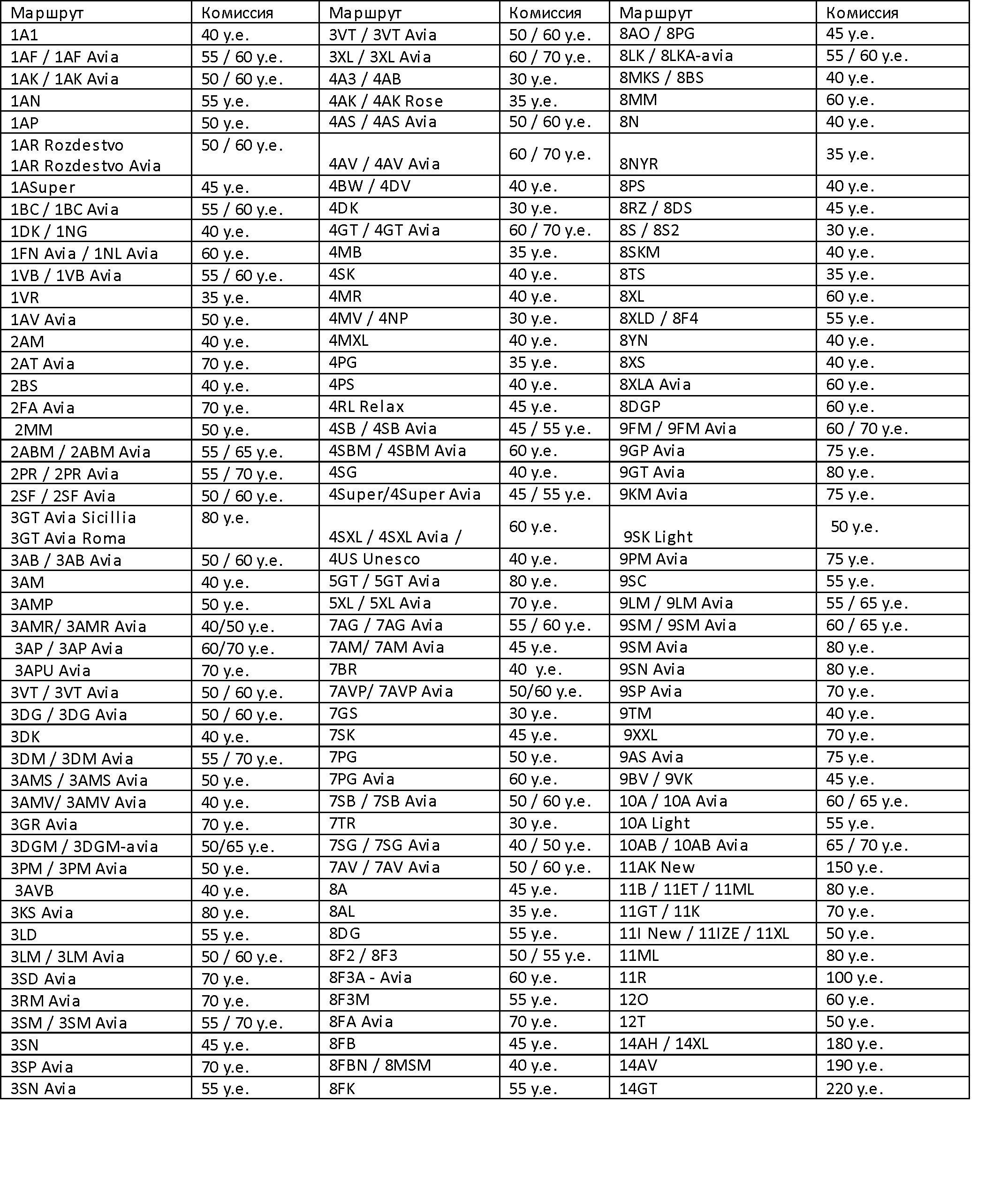  ООО «Омсктур»Почтовый адрес: 644099, Омск, ул.Герцена-13 Почтовый адрес:Юр. адрес: , 644116, Омск,ул.27 Северная,д.59,кв.25Юр. адрес:тел.: (38121) 43-38-38 ,тел.:e-mail: TOURTRANS@OMSKTOUR.RUe-mail:ИНН/КПП 5503075509/550301001ИНН/КППр/сч  40702810923320000689р/счБанк:  ФИЛИАЛ "НОВОСИБИРСКИЙ" АО "АЛЬФА-БАНК" Г. НОВОСИБИРСКБанк:БИК 045004774БИКк/сч 30101810600000000774к/счАгент: _______________________________Субагент: _________________________________М.П.           /     Райтович А.В.  /М.П.           /_______________________/на даты выездов с 11.01 по 24.12 на даты выездов с 25.12 по 10.01 туры с ж/д переездом авиатуры от 40 до 25 дней до начала тура от 50 до 30 дней до начала тура 20% стоимости тура (но не менее 1900 рублей) 50% стоимости тура от 24 до 10 дней до начала тура от 29 до 15 дней до начала тура  50% стоимости тура 70% стоимости тура от 9 до 3 дней до начала тура от 14 до 5 дней до начала тура  70% стоимости тура 90% стоимости тура от 2 дней до момента начала тураот 4 дней до момента начала тура  85% стоимости тура 95% стоимости тура от момента начала до момента окончания тура от момента начала до момента окончания тура  95% стоимости тура 95% стоимости тура 2.ФИНАНСОВОЕ ОБЕСПЕЧЕНИЕ ТУРОПЕРАТОРА2.ФИНАНСОВОЕ ОБЕСПЕЧЕНИЕ ТУРОПЕРАТОРА2.ФИНАНСОВОЕ ОБЕСПЕЧЕНИЕ ТУРОПЕРАТОРА2.ФИНАНСОВОЕ ОБЕСПЕЧЕНИЕ ТУРОПЕРАТОРА2.ФИНАНСОВОЕ ОБЕСПЕЧЕНИЕ ТУРОПЕРАТОРА2.ФИНАНСОВОЕ ОБЕСПЕЧЕНИЕ ТУРОПЕРАТОРАНаименование организации, предоставившей финансовое обеспечение: Договор: Срок действия 
финансового обеспечения Размер 
финансового обеспечения: Адрес (место 
нахождения) 
организации, 
предоставившей 
финансовое обеспечение Почтовый адрес организации, 
предоставившей финансовое 
обеспечение: ООО "РУССКОЕ СТРАХОВОЕ ОБЩЕСТВО "ЕВРОИНС"№ ОТЧ/18/ГОтур№1243467 от 17/07/2018с 20.09.2018 по 19.09.2019 10000000 руб. Смоленская обл, г Смоленск, ул Глинки, д 7Смоленская обл, г Смоленск, ул Глинки, д 7ООО «Омсктур»Почтовый адрес: 644099 г.Омск, ул.Герцена-13,  Почтовый адрес:Юр. адрес: , 644116, Омск, ул.27 Северная, д.59,кв.25Юр. адрес:тел.: (3812) 43-38-38тел.:e-mail: TOURTRANS@OMSKTOUR.RUe-mail:ИНН/КПП 5503075509/550301001ИНН/КППр/сч  40702810923320000689р/счБанк:  ФИЛИАЛ "НОВОСИБИРСКИЙ" АО "АЛЬФА-БАНК" Г. НОВОСИБИРСКБанк:БИК 045004774БИКк/сч 30101810600000000774к/счАгент: _______________________________Субагент: _________________________________М.П.           /     Райтович А.В.  /М.П.           /_______________________/